Letztes Änderungsdatum 02.03.2019Resistenztestung und Antibiotika-Dosierung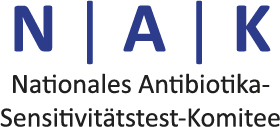 Resistenztestung und Antibiotika-DosierungResistenztestung und Antibiotika-DosierungResistenztestung und Antibiotika-DosierungResistenztestung und Antibiotika-DosierungResistenztestung und Antibiotika-DosierungResistenztestung und Antibiotika-DosierungDie Resistenztestung wird entsprechend der Empfehlungen der EUCAST (European Committee on Antimicrobial Susceptibility Testing) durchgeführt. Die EUCAST-Grenzwerte basieren auf den unten aufgeführten Dosierungen (für Erwachsene ohne Therapie-modifizierende Faktoren). Hierbei wird zwischen einer Standarddosierung und einer hohen Dosierung unterschieden. Die hohe Dosis ist bei bestimmten Indikationen oder bei bestimmten Erregern indiziert, z.B. Pseudomonas, Staphylokokken (s. Bemerkungen). Des Weiteren sollte die hohe Dosis bei Antibiotika eingesetzt werden, die als „I“ (sensibel bei erhöhter Exposition) auf dem Antibiogramm berichtet worden sind, sofern nicht eine Anreicherung des Antibiotikums am Infektionsort erfolgt.Sollte eine niedrigere Dosierung verwendet werden, kann auch bei einem sensibel getesteten Erreger NICHT von einer Wirksamkeit ausgegangen werden! Die Dosierung bei der Therapie von Infektionen richtet sich nach einer Vielzahl von Patientenfaktoren und z.T. den Infektionserregern. Die unten aufgeführten Dosierungen sind nicht als erschöpfender Leitfaden zur Dosierung im klinischen Alltag zu verstehen und ersetzen nicht Leitlinien oder spezifische nationale oder regionale Dosierungsempfehlungen! Die richtige Dosierung ist vom Anwender in jedem Einzelfall zu überprüfen! Im Zweifelsfall sollte Rücksprache mit einem mikrobiologisch-infektiologisch geschulten Kollegen erfolgen.Die Resistenztestung wird entsprechend der Empfehlungen der EUCAST (European Committee on Antimicrobial Susceptibility Testing) durchgeführt. Die EUCAST-Grenzwerte basieren auf den unten aufgeführten Dosierungen (für Erwachsene ohne Therapie-modifizierende Faktoren). Hierbei wird zwischen einer Standarddosierung und einer hohen Dosierung unterschieden. Die hohe Dosis ist bei bestimmten Indikationen oder bei bestimmten Erregern indiziert, z.B. Pseudomonas, Staphylokokken (s. Bemerkungen). Des Weiteren sollte die hohe Dosis bei Antibiotika eingesetzt werden, die als „I“ (sensibel bei erhöhter Exposition) auf dem Antibiogramm berichtet worden sind, sofern nicht eine Anreicherung des Antibiotikums am Infektionsort erfolgt.Sollte eine niedrigere Dosierung verwendet werden, kann auch bei einem sensibel getesteten Erreger NICHT von einer Wirksamkeit ausgegangen werden! Die Dosierung bei der Therapie von Infektionen richtet sich nach einer Vielzahl von Patientenfaktoren und z.T. den Infektionserregern. Die unten aufgeführten Dosierungen sind nicht als erschöpfender Leitfaden zur Dosierung im klinischen Alltag zu verstehen und ersetzen nicht Leitlinien oder spezifische nationale oder regionale Dosierungsempfehlungen! Die richtige Dosierung ist vom Anwender in jedem Einzelfall zu überprüfen! Im Zweifelsfall sollte Rücksprache mit einem mikrobiologisch-infektiologisch geschulten Kollegen erfolgen.Die Resistenztestung wird entsprechend der Empfehlungen der EUCAST (European Committee on Antimicrobial Susceptibility Testing) durchgeführt. Die EUCAST-Grenzwerte basieren auf den unten aufgeführten Dosierungen (für Erwachsene ohne Therapie-modifizierende Faktoren). Hierbei wird zwischen einer Standarddosierung und einer hohen Dosierung unterschieden. Die hohe Dosis ist bei bestimmten Indikationen oder bei bestimmten Erregern indiziert, z.B. Pseudomonas, Staphylokokken (s. Bemerkungen). Des Weiteren sollte die hohe Dosis bei Antibiotika eingesetzt werden, die als „I“ (sensibel bei erhöhter Exposition) auf dem Antibiogramm berichtet worden sind, sofern nicht eine Anreicherung des Antibiotikums am Infektionsort erfolgt.Sollte eine niedrigere Dosierung verwendet werden, kann auch bei einem sensibel getesteten Erreger NICHT von einer Wirksamkeit ausgegangen werden! Die Dosierung bei der Therapie von Infektionen richtet sich nach einer Vielzahl von Patientenfaktoren und z.T. den Infektionserregern. Die unten aufgeführten Dosierungen sind nicht als erschöpfender Leitfaden zur Dosierung im klinischen Alltag zu verstehen und ersetzen nicht Leitlinien oder spezifische nationale oder regionale Dosierungsempfehlungen! Die richtige Dosierung ist vom Anwender in jedem Einzelfall zu überprüfen! Im Zweifelsfall sollte Rücksprache mit einem mikrobiologisch-infektiologisch geschulten Kollegen erfolgen.Die Resistenztestung wird entsprechend der Empfehlungen der EUCAST (European Committee on Antimicrobial Susceptibility Testing) durchgeführt. Die EUCAST-Grenzwerte basieren auf den unten aufgeführten Dosierungen (für Erwachsene ohne Therapie-modifizierende Faktoren). Hierbei wird zwischen einer Standarddosierung und einer hohen Dosierung unterschieden. Die hohe Dosis ist bei bestimmten Indikationen oder bei bestimmten Erregern indiziert, z.B. Pseudomonas, Staphylokokken (s. Bemerkungen). Des Weiteren sollte die hohe Dosis bei Antibiotika eingesetzt werden, die als „I“ (sensibel bei erhöhter Exposition) auf dem Antibiogramm berichtet worden sind, sofern nicht eine Anreicherung des Antibiotikums am Infektionsort erfolgt.Sollte eine niedrigere Dosierung verwendet werden, kann auch bei einem sensibel getesteten Erreger NICHT von einer Wirksamkeit ausgegangen werden! Die Dosierung bei der Therapie von Infektionen richtet sich nach einer Vielzahl von Patientenfaktoren und z.T. den Infektionserregern. Die unten aufgeführten Dosierungen sind nicht als erschöpfender Leitfaden zur Dosierung im klinischen Alltag zu verstehen und ersetzen nicht Leitlinien oder spezifische nationale oder regionale Dosierungsempfehlungen! Die richtige Dosierung ist vom Anwender in jedem Einzelfall zu überprüfen! Im Zweifelsfall sollte Rücksprache mit einem mikrobiologisch-infektiologisch geschulten Kollegen erfolgen.Die Resistenztestung wird entsprechend der Empfehlungen der EUCAST (European Committee on Antimicrobial Susceptibility Testing) durchgeführt. Die EUCAST-Grenzwerte basieren auf den unten aufgeführten Dosierungen (für Erwachsene ohne Therapie-modifizierende Faktoren). Hierbei wird zwischen einer Standarddosierung und einer hohen Dosierung unterschieden. Die hohe Dosis ist bei bestimmten Indikationen oder bei bestimmten Erregern indiziert, z.B. Pseudomonas, Staphylokokken (s. Bemerkungen). Des Weiteren sollte die hohe Dosis bei Antibiotika eingesetzt werden, die als „I“ (sensibel bei erhöhter Exposition) auf dem Antibiogramm berichtet worden sind, sofern nicht eine Anreicherung des Antibiotikums am Infektionsort erfolgt.Sollte eine niedrigere Dosierung verwendet werden, kann auch bei einem sensibel getesteten Erreger NICHT von einer Wirksamkeit ausgegangen werden! Die Dosierung bei der Therapie von Infektionen richtet sich nach einer Vielzahl von Patientenfaktoren und z.T. den Infektionserregern. Die unten aufgeführten Dosierungen sind nicht als erschöpfender Leitfaden zur Dosierung im klinischen Alltag zu verstehen und ersetzen nicht Leitlinien oder spezifische nationale oder regionale Dosierungsempfehlungen! Die richtige Dosierung ist vom Anwender in jedem Einzelfall zu überprüfen! Im Zweifelsfall sollte Rücksprache mit einem mikrobiologisch-infektiologisch geschulten Kollegen erfolgen.Die Resistenztestung wird entsprechend der Empfehlungen der EUCAST (European Committee on Antimicrobial Susceptibility Testing) durchgeführt. Die EUCAST-Grenzwerte basieren auf den unten aufgeführten Dosierungen (für Erwachsene ohne Therapie-modifizierende Faktoren). Hierbei wird zwischen einer Standarddosierung und einer hohen Dosierung unterschieden. Die hohe Dosis ist bei bestimmten Indikationen oder bei bestimmten Erregern indiziert, z.B. Pseudomonas, Staphylokokken (s. Bemerkungen). Des Weiteren sollte die hohe Dosis bei Antibiotika eingesetzt werden, die als „I“ (sensibel bei erhöhter Exposition) auf dem Antibiogramm berichtet worden sind, sofern nicht eine Anreicherung des Antibiotikums am Infektionsort erfolgt.Sollte eine niedrigere Dosierung verwendet werden, kann auch bei einem sensibel getesteten Erreger NICHT von einer Wirksamkeit ausgegangen werden! Die Dosierung bei der Therapie von Infektionen richtet sich nach einer Vielzahl von Patientenfaktoren und z.T. den Infektionserregern. Die unten aufgeführten Dosierungen sind nicht als erschöpfender Leitfaden zur Dosierung im klinischen Alltag zu verstehen und ersetzen nicht Leitlinien oder spezifische nationale oder regionale Dosierungsempfehlungen! Die richtige Dosierung ist vom Anwender in jedem Einzelfall zu überprüfen! Im Zweifelsfall sollte Rücksprache mit einem mikrobiologisch-infektiologisch geschulten Kollegen erfolgen.Die Resistenztestung wird entsprechend der Empfehlungen der EUCAST (European Committee on Antimicrobial Susceptibility Testing) durchgeführt. Die EUCAST-Grenzwerte basieren auf den unten aufgeführten Dosierungen (für Erwachsene ohne Therapie-modifizierende Faktoren). Hierbei wird zwischen einer Standarddosierung und einer hohen Dosierung unterschieden. Die hohe Dosis ist bei bestimmten Indikationen oder bei bestimmten Erregern indiziert, z.B. Pseudomonas, Staphylokokken (s. Bemerkungen). Des Weiteren sollte die hohe Dosis bei Antibiotika eingesetzt werden, die als „I“ (sensibel bei erhöhter Exposition) auf dem Antibiogramm berichtet worden sind, sofern nicht eine Anreicherung des Antibiotikums am Infektionsort erfolgt.Sollte eine niedrigere Dosierung verwendet werden, kann auch bei einem sensibel getesteten Erreger NICHT von einer Wirksamkeit ausgegangen werden! Die Dosierung bei der Therapie von Infektionen richtet sich nach einer Vielzahl von Patientenfaktoren und z.T. den Infektionserregern. Die unten aufgeführten Dosierungen sind nicht als erschöpfender Leitfaden zur Dosierung im klinischen Alltag zu verstehen und ersetzen nicht Leitlinien oder spezifische nationale oder regionale Dosierungsempfehlungen! Die richtige Dosierung ist vom Anwender in jedem Einzelfall zu überprüfen! Im Zweifelsfall sollte Rücksprache mit einem mikrobiologisch-infektiologisch geschulten Kollegen erfolgen.PenicillineStandarddosierung*Standarddosierung*Hohe Dosierung*Hohe Dosierung*BemerkungenBemerkungenBenzylpenicillin (Penicillin G) ↯4 x 0.6 g iventsprechend 4 x 1 MU (bzw. Mio. Internationale Einheiten (IE) iv4 x 0.6 g iventsprechend 4 x 1 MU (bzw. Mio. Internationale Einheiten (IE) iv 4–6 x 1.2 g iventsprechend 4-6 x 2 MU bzw. (Mio. Internationale Einheiten (IE) iv 4–6 x 1.2 g iventsprechend 4-6 x 2 MU bzw. (Mio. Internationale Einheiten (IE) ivStreptococcus pneumoniae :Pneumonie: sensibel abhängig von minimaler Hemmkonzentration≤ 0,5 mg/l sensibel bei 4 x 1,2 g (2 MU)≤ 1 mg/l sensibel bei 4 x 2,4 g (4 MU) oder 6 x 1,2 g (2 MU)≤ 2 mg/l sensibel bei 6 x 2,4 g (4 MU)Meningitis: bei MHK ≤0,06 mg/L sensibel bei 6 x 2,4 g (4 MU) Höchstdosis 36 g (60 Mio. MU) in 4-6 Einzeldosen ivStreptococcus pneumoniae :Pneumonie: sensibel abhängig von minimaler Hemmkonzentration≤ 0,5 mg/l sensibel bei 4 x 1,2 g (2 MU)≤ 1 mg/l sensibel bei 4 x 2,4 g (4 MU) oder 6 x 1,2 g (2 MU)≤ 2 mg/l sensibel bei 6 x 2,4 g (4 MU)Meningitis: bei MHK ≤0,06 mg/L sensibel bei 6 x 2,4 g (4 MU) Höchstdosis 36 g (60 Mio. MU) in 4-6 Einzeldosen ivAmpicillin ↯3 x 2 g iv
3 x 2 g iv
4 x 2 g iv4 x 2 g ivBei Meningitis: 6 x 2 ivHöchstdosis 15 g iv und mehrBei Meningitis: 6 x 2 ivHöchstdosis 15 g iv und mehrAmpicillin-Sulbactam ↯3 x 3g iv 
(2 g Ampicillin + 1 g Sulbactam) 
3 x 3g iv 
(2 g Ampicillin + 1 g Sulbactam) 
4 x 3 g iv
(2 g Ampicillin + 1 g Sulbactam) 4 x 3 g iv
(2 g Ampicillin + 1 g Sulbactam) Amoxicillin i.v. ↯3-4 x 1 g iv
3-4 x 1 g iv
6 x 2 g iv6 x 2 g ivBei Meningitis: 6 x 2 g 
Dosierungen befinden sich in Überarbeitung. Bei Therapie von Infektionen mit Enterobakterien empfiehlt sich eine höhere Dosierung (mindestens 4 g/Tag iv)Bei Meningitis: 6 x 2 g 
Dosierungen befinden sich in Überarbeitung. Bei Therapie von Infektionen mit Enterobakterien empfiehlt sich eine höhere Dosierung (mindestens 4 g/Tag iv)Amoxicillin p.o. ↯3 x 0,5 g oral3 x 0,5 g oral3 x 0,75-1 g oral3 x 0,75-1 g oralOrale Formulierungen: H. influenzae - nur hohe Dosierung!Orale Formulierungen: H. influenzae - nur hohe Dosierung!Amoxicillin-Clavulansäure i.v.3-4 x (1 g Amoxicillin + 0.2 g Clavulansäure) ivbeachte Kommentar!3-4 x (1 g Amoxicillin + 0.2 g Clavulansäure) ivbeachte Kommentar!3 x (2 g Amoxicillin + 
0.2 g Clavulansäure) iv3 x (2 g Amoxicillin + 
0.2 g Clavulansäure) ivDosierungen befinden sich in Überarbeitung. Die Dosierung von 4 x 1,2 g ist in der EU nicht zugelassen; die maximale Dosierung von Clavulansäure iv innerhalb von 24h beträgt 600 mg. Bei schweren Infektionen mit Enterobakterien kann eine Dosierung von 3 x 2,2 g (2000 mg/200 mg) eingesetzt werden. Amoxicillin kann auch höher dosiert werden; die Tagesdosis ist nicht auf 6 g beschränkt. Die Erhöhung der Amoxicillin-Dosis darf dann nicht durch Verwendung der fixen Kombination erreicht werden.Dosierungen befinden sich in Überarbeitung. Die Dosierung von 4 x 1,2 g ist in der EU nicht zugelassen; die maximale Dosierung von Clavulansäure iv innerhalb von 24h beträgt 600 mg. Bei schweren Infektionen mit Enterobakterien kann eine Dosierung von 3 x 2,2 g (2000 mg/200 mg) eingesetzt werden. Amoxicillin kann auch höher dosiert werden; die Tagesdosis ist nicht auf 6 g beschränkt. Die Erhöhung der Amoxicillin-Dosis darf dann nicht durch Verwendung der fixen Kombination erreicht werden.Amoxicillin-Clavulansäure p.o.3 x (0.5 g Amoxicillin + 0.125 g Clavulansäure) oral3 x (0.5 g Amoxicillin + 0.125 g Clavulansäure) oral3 x (0.875 g Amoxicillin + 0.125 g Clavulansäure) oral3 x (0.875 g Amoxicillin + 0.125 g Clavulansäure) oralOrale Formulierungen: H. influenzae - nur hohe Dosierung!Orale Formulierungen: H. influenzae - nur hohe Dosierung!Piperacillin ↯3 x 4 g iv3 x 4 g iv4 x 4 g iv4 x 4 g ivPseudomonas spp.: hohe Dosierung!Höchstdosis 24 g iv in 3-4 EinzeldosenPseudomonas spp.: hohe Dosierung!Höchstdosis 24 g iv in 3-4 EinzeldosenPiperacillin-Tazobactam3 x (4 g Piperacillin + 0.5 g Tazobactam) iv3 x (4 g Piperacillin + 0.5 g Tazobactam) iv4 x (4 g Piperacillin + 
0.5 g Tazobactam) iv4 x (4 g Piperacillin + 
0.5 g Tazobactam) ivPseudomonas spp.: hohe Dosierung!Pseudomonas spp.: hohe Dosierung!Phenoxymethyl-penicillin3-4 x 0.5-2 g oral3-4 x 0.5-2 g oral--Flucloxacillin i.v.4 x 2 g oder 6 x 1g 4 x 2 g oder 6 x 1g 6 x 2 g iv 6 x 2 g iv Bei S. aureus-Bakteriämie hoch dosieren (8-12g/Tag iv)!Bei S. aureus-Bakteriämie hoch dosieren (8-12g/Tag iv)!Flucloxacillin p.o.3 x 1 g oral3 x 1 g oral4 x 1 g oral4 x 1 g oralNiedrige orale Bioverfügbarkeit von Flucloxacillin beachten, daher bei schweren Infektionen nur iv einsetzen.Niedrige orale Bioverfügbarkeit von Flucloxacillin beachten, daher bei schweren Infektionen nur iv einsetzen.Mecillinam3 x 0.2 g oral3 x 0.2 g oral3 x 0.4 g oral3 x 0.4 g oralnur für unkomplizierte Harnwegsinfektionennur für unkomplizierte HarnwegsinfektionenCephalosporineStandarddosierung*Standarddosierung*Hohe Dosierung*Hohe Dosierung*BemerkungenBemerkungenCefaclor3 x 0.25-1 g oral3 x 0.25-1 g oral--Staphylococcus spp: Mindestdosierung 3 x 0.5 gHöchstdosis 4 g oralStaphylococcus spp: Mindestdosierung 3 x 0.5 gHöchstdosis 4 g oralCefadroxil2 x 0.5-1 g oral2 x 0.5-1 g oral--Höchstdosis 4 g oralHöchstdosis 4 g oralCefalexin2-3 x 0.25-1 g oral2-3 x 0.25-1 g oral--Höchstdosis 4 g oralHöchstdosis 4 g oralCefazolin3-4 x 1 g iv oder 3 x 2 g iv3-4 x 1 g iv oder 3 x 2 g iv--Höchstdosis 12 g ivHöchstdosis 12 g ivCefepim3 x 1 g iv oder 2 x 2 g iv3 x 1 g iv oder 2 x 2 g iv3 x 2 g iv3 x 2 g ivPseudomonas spp.: hohe Dosierung!Pseudomonas spp.: hohe Dosierung!Cefotaxim ↯3 x 1 g iv3 x 1 g iv3 x 2 g iv3 x 2 g ivMeningitis: 4 x 2 g iv
S. aureus: nur hohe Dosierung!Höchstdosis 12 g ivMeningitis: 4 x 2 g iv
S. aureus: nur hohe Dosierung!Höchstdosis 12 g ivCefpodoxim2 x 0.1 - 0.2 g oral2 x 0.1 - 0.2 g oral--Ceftarolin2 x 0.6 g iv über 
1 Stunde2 x 0.6 g iv über 
1 Stunde3 x 0.6 g iv über 
2 Stunden3 x 0.6 g iv über 
2 StundenS. aureus bei kompliz. Hautinfektionen: Nach vorliegenden PK-PD Daten können Isolate mit einer MHK von 4 mg/L möglicherweise mit der hohen Dosierung behandelt werden.S. aureus bei kompliz. Hautinfektionen: Nach vorliegenden PK-PD Daten können Isolate mit einer MHK von 4 mg/L möglicherweise mit der hohen Dosierung behandelt werden.Ceftazidim3 x 1 g iv3 x 1 g iv3 x 2 g iv oder 6 x 1 g iv3 x 2 g iv oder 6 x 1 g ivPseudomonas spp.: hohe Dosierung!Höchstdosis 9 g ivPseudomonas spp.: hohe Dosierung!Höchstdosis 9 g ivCeftazidim-Avibactam3 x (2 g Ceftazidim + 0.5 g Avibactam) iv über 2 Stunden3 x (2 g Ceftazidim + 0.5 g Avibactam) iv über 2 Stunden--Ceftobiprol3 x 0.5 g iv über 2 Stunden3 x 0.5 g iv über 2 Stunden--Ceftolozan-Tazobactam3 x (1 g Ceftolozan+ 0.5 g Tazobactam) iv über 1 Stunde3 x (1 g Ceftolozan+ 0.5 g Tazobactam) iv über 1 Stundehohe Dosierung derzeit in Beurteilunghohe Dosierung derzeit in BeurteilungCeftriaxon1 x 1 g iv1 x 1 g iv2 x 2 g iv2 x 2 g ivMeningitis: 1 x 4 g ivS. aureus: nur hohe Dosierung! Meningitis: 1 x 4 g ivS. aureus: nur hohe Dosierung! Cefuroxim iv3 x 0.75 g iv3 x 0.75 g iv3 x 1.5 g iv3 x 1.5 g ivE. coli, Klebsiella spp. (außer K. aerogenes), Raoultella spp. und P. mirabilis: nur hohe Dosierung! E. coli, Klebsiella spp. (außer K. aerogenes), Raoultella spp. und P. mirabilis: nur hohe Dosierung! Cefuroxim oral2 x 0.25-0.5 g oral2 x 0.25-0.5 g oral--Schlechte orale Bioverfügbarkeit beachten!Bei Harnwegsinfektionen nur für unkomplizierten HWI durch 
E. coli, P. mirabilis, Raoultella spp. K. pneumoniae (außer K. aerogenes) geeignet  Schlechte orale Bioverfügbarkeit beachten!Bei Harnwegsinfektionen nur für unkomplizierten HWI durch 
E. coli, P. mirabilis, Raoultella spp. K. pneumoniae (außer K. aerogenes) geeignet  CarbapenemeStandarddosierung*Standarddosierung*Hohe Dosierung*Hohe Dosierung*BemerkungenBemerkungenErtapenem1 x 1 g iv über 30 min.1 x 1 g iv über 30 min.--Imipenem ↯4 x 0.5 g iv über 30 min(=4 x (0.5 g Imipenem + 0,5 g Cilastatin)4 x 0.5 g iv über 30 min(=4 x (0.5 g Imipenem + 0,5 g Cilastatin)4 x 1 g iv über 30 min.(=4 x (1 g Imipenem + 1 g Cilastatin)) 4 x 1 g iv über 30 min.(=4 x (1 g Imipenem + 1 g Cilastatin)) Pseudomonas spp.: hohe Dosierung!Pseudomonas spp.: hohe Dosierung!Meropenem ↯3 x 1 g iv über 30 min.3 x 1 g iv über 30 min.3 x 2 g iv über 30 min.3 x 2 g iv über 30 min.Meningitis: 3 x 2 g iv über 30 min.Meningitis: 3 x 2 g iv über 30 min.MonobactameStandarddosierung*Standarddosierung*Hohe Dosierung*Hohe Dosierung*BemerkungenBemerkungenAztreonam3 x 1 g iv3 x 1 g iv4 x 2 g iv4 x 2 g ivPseudomonas spp.: hohe Dosierung! Pseudomonas spp.: hohe Dosierung! FluorochinoloneStandarddosierung*Standarddosierung*Hohe Dosierung*Hohe Dosierung*BemerkungenBemerkungenCiprofloxacin2 x 0.5 g oral oder 
2 x 0.4 g iv2 x 0.5 g oral oder 
2 x 0.4 g iv2 x 0.75 g oral oder
3 x 0.4 g iv2 x 0.75 g oral oder
3 x 0.4 g ivPseudomonas spp: hohe Dosierung!Staphylococcus spp.: hohe Dosierung + Kombination!Pseudomonas spp: hohe Dosierung!Staphylococcus spp.: hohe Dosierung + Kombination!Levofloxacin1 x 0.5 g oral oder 
1 x 0.5 iv1 x 0.5 g oral oder 
1 x 0.5 iv2 x 0.5 g oral oder 
2 x 0.5 g iv2 x 0.5 g oral oder 
2 x 0.5 g ivPseudomonas spp., Pneumokokken: hohe Dosierung! Streptokokken Gruppe A, B, C und G: hohe Dosierung! Pseudomonas spp., Pneumokokken: hohe Dosierung! Streptokokken Gruppe A, B, C und G: hohe Dosierung! Moxifloxacin1 x 0.4 g oral oder 
1 x 0.4 g iv1 x 0.4 g oral oder 
1 x 0.4 g iv--AminoglykosideStandarddosierung*Standarddosierung*Hohe Dosierung*Hohe Dosierung*BemerkungenBemerkungenAmikacin ↯1 x 20 mg/kg iv
1 x 20 mg/kg iv
1 x 30 mg/kg iv1 x 30 mg/kg ivEnterobacterales (z.B. E. coli, K. pneumoniae), Pseudomonas spp., Acinetobacter spp.: Einmalgabe und Hochdosistherapie!Enterobacterales (z.B. E. coli, K. pneumoniae), Pseudomonas spp., Acinetobacter spp.: Einmalgabe und Hochdosistherapie!Gentamicin ↯1 x 5 mg/kg iv
1 x 5 mg/kg iv
1 x 7 mg/kg iv1 x 7 mg/kg ivEnterobacterales (z.B. E. coli, K. pneumoniae), Pseudomonas spp., Acinetobacter spp.: Einmalgabe und Hochdosistherapie!Höchstdosis: 6 mg/kg KG iv innerhalb von 24hEnterobacterales (z.B. E. coli, K. pneumoniae), Pseudomonas spp., Acinetobacter spp.: Einmalgabe und Hochdosistherapie!Höchstdosis: 6 mg/kg KG iv innerhalb von 24hTobramycin ↯1 x 5 mg/kg iv1 x 5 mg/kg iv1 x 7 mg/kg iv1 x 7 mg/kg ivEnterobacterales (z.B. E. coli, K. pneumoniae), Pseudomonas spp., Acinetobacter spp.: Einmalgabe und Hochdosistherapie!Höchstdosis 3-5 mg/kg KG iv innerhalb von 24hNur bei CF: 8-10 mg/kg iv KG innerhalb von 24hEnterobacterales (z.B. E. coli, K. pneumoniae), Pseudomonas spp., Acinetobacter spp.: Einmalgabe und Hochdosistherapie!Höchstdosis 3-5 mg/kg KG iv innerhalb von 24hNur bei CF: 8-10 mg/kg iv KG innerhalb von 24hGlykopeptide/
Lipoglykopept.Standarddosierung*Hohe Dosierung*BemerkungenDalbavancin1 x 1 g iv über 30 min (Tag 1), ggf. 1 x 0.5 g iv über 30 min an Tag 8-Oritavancin1 x 1.2 g (single dose) iv über 3 Stunden-Teicoplanin1 x 0.4 g iv1 x 0.8 g iv oder 
2 x 0.4 g ivTelavancin1 x 10 mg/kg iv über 1 Stunde-Vancomycin4 x 0.5 g iv oder 2 x 1 g iv oder 1 x 2 g als kontinuierliche Infusion (continuous infusion)-Basierend auf Körpergewicht, Therapeutic drug monitoring (TDM) empfohlen!Macrolide, Lincosamide Standarddosierung*Hohe Dosierung*BemerkungenAzithromycin1 x 0.5 g oral oder 
1 x 0.5 g iv-Gonorrhoe: 2 g oral als EinmalgabeClarithromycin2 x 0.25 g oral2 x 0.5 g oralErythromycin2-4 x 0.5 g oral oder 
2-4 x 0.5 g iv4 x 1 g oral oder 
4 x 1 g ivClindamycin ↯2 x 0.3 g oral oder 
3 x 0.6 g iv 4 x 0.3 g oral oder 
3 x 0.9 g ivHöchstdosis: 4,8 g iv in 2 - 4 Einzeldosen TetrazyklinesStandarddosierung*Hohe Dosierung*BemerkungenDoxycyclin1 x 0.1 g oral1 x 0.2 g oralHohe Dosis 0.3 g/Tag bei Therapie der SyphilisMinocyclin2 x 0.1 g oral-Tetracyclin4 x 0.25 g oral4 x 0.5 g oralTigecyclin0.1 g loading dose, danach 
2 x 50 mg iv-OxazolidinoneStandarddosierung*Hohe Dosierung*BemerkungenLinezolid2 x 0.6 g oral oder 
2 x 0.6 g iv-Tedizolid1 x 0.2 g oral-Weitere SubstanzenStandarddosierung*Hohe Dosierung*BemerkungenChloramphenicol4 x 1 g oral oder 4 x 1 g iv4 x 2 g oral oder 4 x 2 g ivNeisseria meningitidis: hohe Dosierung!Colistin2 x 4,5 MU iv mit einer loading dose von 9 MU-Höchstdosis 3 x 4 MU iv nur in Ausnahmefällen!Daptomycin1 x 4 mg/kg iv1 x 6 mg/kg ivFosfomycin iv ↯3 x 4 g iv3 x 8 g ivZugelassene Höchstdosis 20 g iv (in 2 - 3 Einzeldosen)Fosfomycin oral1 x 3 g oral als Einzelgabe-nur für unkomplizierte HarnwegsinfektionenFusidinsäure2 x 0.5 g oral oder 
2 x 0.5 g iv3 x 0.5 g oral oder 
3 x 0.5 g ivIn DE derzeit nur Zulassungen für topische Anwendung. Metronidazol3 x 0.4 g oral oder 
3 x 0.4 g iv3 x 0.5 g oral oder 
3 x 0.5 g ivHöchstdosis 2 g oralNitrofurantoin3 - 4 x 50 - 100 mg oral-nur für unkomplizierte Harnwegsinfektionen Dosierung ist abhänging von FormulierungNitroxolin3 x 0.25 g oral-nur für unkomplizierte HarnwegsinfektionenRifampicin1 x 0.6 g oral oder 
1 x 0.6 g iv2 x 0.6 g oral oder 
2 x 0.6 g ivOrale Applikation bei Indikation Tuberkulosetherapie mit geringerer Tagesdosis (450-600 mg/Tag).Spectinomycin1 x 2 g im-In DE derzeit keine Zulassung mehr.Trimethoprim ↯2 x 0.16 g oral-Nur für unkomplizierte Harnwegsinfektionen! In Deutschland Dosierung 50 mg, 100 mg, 150 mg und 200 mg!Höchstdosis 2 x 0.2 g oralTrimethoprim-Sulfamethoxazol (Cotrimoxazol)2 x (0.16 g Trimethoprim + 0.8 g Sulfamethoxazol) oral oder iv2 x (0.24 g Trimethoprim + 1.2 g Sulfamethoxazol) oral oder ivStenotrophomonas maltophilia: hohe Dosierung!Anmerkungen:*Dosierung pro Tag für Erwachsene ohne Therapie-modifizierende Faktoren↯ CAVE: Bei den markierten Antibiotika ist in Deutschland auch eine niedrigere Dosis als die EUCAST-Standarddosierung zugelassen. Höchstdosis: In Deutschland zugelassene Höchstdosis (bezieht sich nur auf bestimmte Indikationen und Präparate; im Einzelfall ist die Fachinformation zu konsultieren). Sofern die in Deutschland zugelassene Höchstdosis niedriger ist als die hohe Dosierung von EUCAST, ist dies rot markiert.Modifiziert nach EUCAST dosages/clinical breakpoints, Version 9.0 http://www.eucast.org/clinical_breakpoints/Anmerkungen:*Dosierung pro Tag für Erwachsene ohne Therapie-modifizierende Faktoren↯ CAVE: Bei den markierten Antibiotika ist in Deutschland auch eine niedrigere Dosis als die EUCAST-Standarddosierung zugelassen. Höchstdosis: In Deutschland zugelassene Höchstdosis (bezieht sich nur auf bestimmte Indikationen und Präparate; im Einzelfall ist die Fachinformation zu konsultieren). Sofern die in Deutschland zugelassene Höchstdosis niedriger ist als die hohe Dosierung von EUCAST, ist dies rot markiert.Modifiziert nach EUCAST dosages/clinical breakpoints, Version 9.0 http://www.eucast.org/clinical_breakpoints/Anmerkungen:*Dosierung pro Tag für Erwachsene ohne Therapie-modifizierende Faktoren↯ CAVE: Bei den markierten Antibiotika ist in Deutschland auch eine niedrigere Dosis als die EUCAST-Standarddosierung zugelassen. Höchstdosis: In Deutschland zugelassene Höchstdosis (bezieht sich nur auf bestimmte Indikationen und Präparate; im Einzelfall ist die Fachinformation zu konsultieren). Sofern die in Deutschland zugelassene Höchstdosis niedriger ist als die hohe Dosierung von EUCAST, ist dies rot markiert.Modifiziert nach EUCAST dosages/clinical breakpoints, Version 9.0 http://www.eucast.org/clinical_breakpoints/Anmerkungen:*Dosierung pro Tag für Erwachsene ohne Therapie-modifizierende Faktoren↯ CAVE: Bei den markierten Antibiotika ist in Deutschland auch eine niedrigere Dosis als die EUCAST-Standarddosierung zugelassen. Höchstdosis: In Deutschland zugelassene Höchstdosis (bezieht sich nur auf bestimmte Indikationen und Präparate; im Einzelfall ist die Fachinformation zu konsultieren). Sofern die in Deutschland zugelassene Höchstdosis niedriger ist als die hohe Dosierung von EUCAST, ist dies rot markiert.Modifiziert nach EUCAST dosages/clinical breakpoints, Version 9.0 http://www.eucast.org/clinical_breakpoints/